lncRNA JPX/miR-33a-5p/Twist1 axis regulates tumorigenesis and metastasis of lung cancer by activating Wnt/β-catenin signalingJinchang Pan1,2, Shuai Fang1,2, Haihua Tian1,2,5, Chengwei Zhou3, Xiaodong Zhao3, Hui Tian4, Jinxian He4, Weiyu Shen4, Xiaodan Meng1,2, Xiaofeng Jin1,2and Zhaohui Gong1,2*Supplementary InformationFigure S1 Knockdown and overexpression of JPX in lung cancer cells. Figure S2 Knockdown of CTNNB1 in lung cancer cells.Figure S3 Knockdown of Twist1 in lung cancer cells. 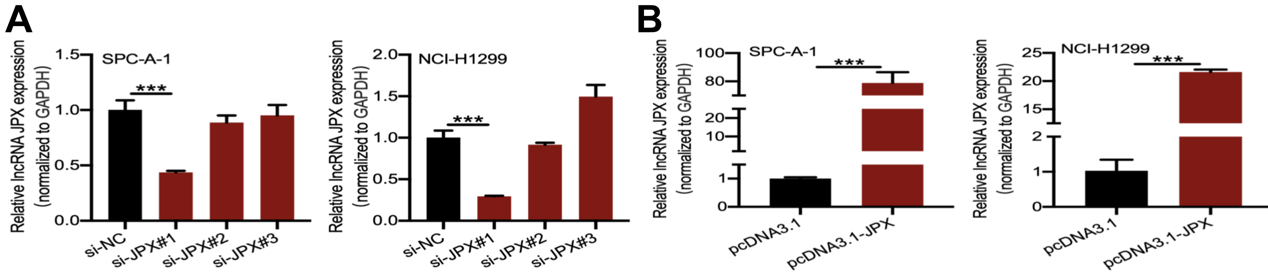 Figure S1 Knockdown and overexpression of JPX in lung cancer cells. A) RT-qPCR analysis of relative JPX expression after transfection of JPX siRNA (si-JPX) and the corresponding controls (si-NC) in SPC-A-1 and NCI-H1299 cells. B) RT-qPCR analysis of the relative JPX expression after transfection of JPX overexpressing plasmid (pcDNA3.1-JPX) and the corresponding empty plasmid (pcDNA3.1) in SPC-A-1 and NCI-H1299 cells. ***P < 0.001.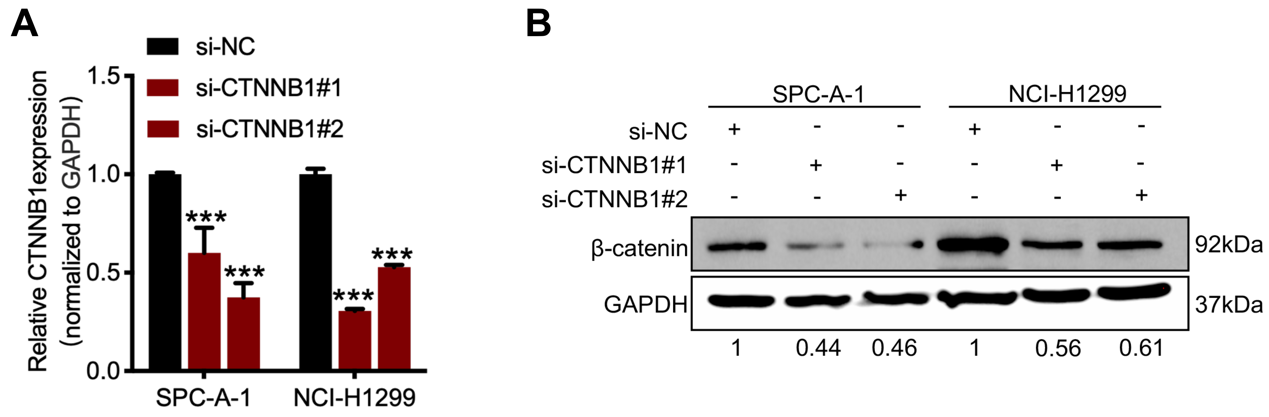 Figure S2 Knockdown of CTNNB1 in lung cancer cells. A) RT-qPCR analysis of relative CTNNB1 expression after transfection of CTNNB1 siRNA (si- CTNNB1) and the corresponding controls (si-NC) in SPC-A-1 and NCI-H1299 cells. B) Western blot analysis of β-catenin protein in SPC-A1 and NCI-H1299 cells transfected with control siRNA (si-NC) and siRNA to CTNNB1 (si- CTNNB1#1, si- CTNNB1#2).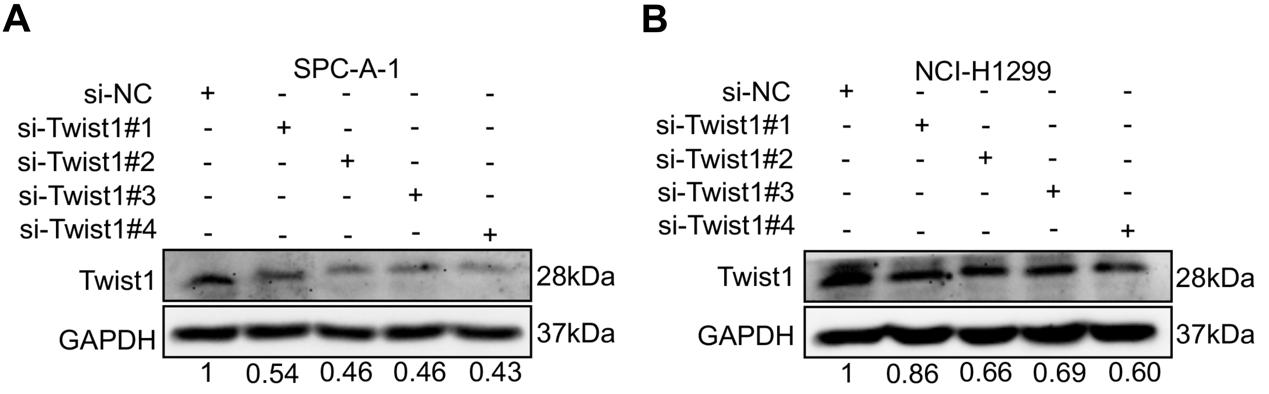 Figure S3 Knockdown of Twist1 in lung cancer cells. Western blot analysis of Twist1 protein in SPC-A1 (A) and NCI-H1299 (B) cells transfected with control siRNA (si-NC) and siRNA to Twist1 (si-Twist1#1, si-Twist1#2, si-Twist1#3, si-Twist1#4).